OGŁOSZENIE O ZAPROSZENIU DO SKŁADANIA OFERT NA: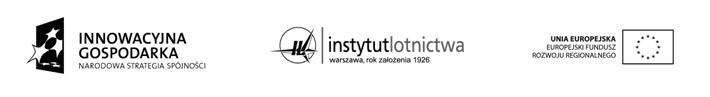 Dostawę elektrycznego wózka widłowego Doosan B30X-5 Pro-5 Warszawa, dn. 05 sierpnia 2015Warszawa, dn. 05 sierpnia 2015Zamawiający:Instytut LotnictwaAl. Krakowska 110/114, 02-256 WarszawaTytuł Projektu:Modernizacja i budowa nowej infrastruktury naukowo-badawczej Wojskowej Akademii Technicznej i Politechniki Warszawskiej na potrzeby wspólnych numeryczno-doświadczalnych badań lotniczych silników turbinowych (projekt realizowany w ramach PO IG 2007-2013)Przedmiot zamówienia:Dostawa:elektrycznego wózka widłowego B30X-5 Pro-5 produkcji DoosanLiczba sztuk: elektryczny wózek widłowy B30X-5 Pro-5 produkcji Doosan – 1 sztukaKryterium oceny:Cena.Czas dostawy/odbioru  – odbiór całego przedmiotu zamówienia najpóźniej do 30.11.2015 (dostawa + montaż +  przeszkolenie pracowników)– najwyżej punktowany, najmniej punktowany odbiór całego przedmiotu zamówienia od 30.11.2015 do 15.12.2015 (dostawa + montaż + przeszkolenie pracowników).Ponadto Dostawca wózka widłowego zapewni:we własnym zakresie dokona transportu i wyładunku zakupionej maszyny na terenie ILOT,minimum 24 miesięczną gwarancję na urządzenie,serwis gwarancyjny i pogwarancyjny na terenie Polski,we własnym zakresie zabezpieczy materiały do wykonania zamówienia.Miejsce składania ofert:Nie dotyczyForma złożenia ofert:e-mail na adres: piotr.steckowicz@ge.com, dw: joanna.zaniewska@ilot.edu.pl Termin złożenia ofert:Do 14.08.2015, do godz. 12.00